 JUDULPROPOSAL TESISDiajukan untuk Memenuhi Salah Satu Persyaratan dalamMemperoleh Gelar Magister Pendidikan (M.Pd.)Program Studi Manajemen Pendidikan Islam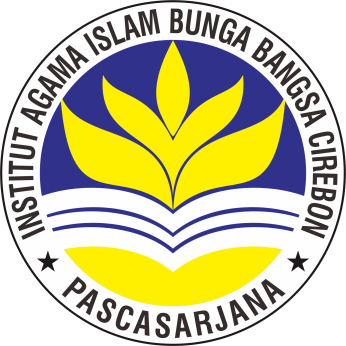 Oleh : NamaNIM. ............PROGRAM MAGISTER MANAJEMEN PENDIDIKAN ISLAMPROGRAM PASCASARJANA  INSTITUT AGAMA ISLAM BUNGA BANGSA CIREBONTAHUN ...........PROPOSAL TESISNAMAJUDULDisetujui oleh Pembimbing Tesis: DAFTAR ISIPENDAHULUAN 		1Latar Belakang Masalah 		2.......PENDAHULUANII. Pembimbing INamaNIDNPembimbing IINamaNIDNMengetahui,Ketua Program Studi Manajemen Pendidikan IslamMengetahui,Ketua Program Studi Manajemen Pendidikan IslamDr. Dian Widiantari, M.Ag.NIDN. 2119118201Dr. Dian Widiantari, M.Ag.NIDN. 2119118201